RUBRIC – INFORMATIVE ESSAY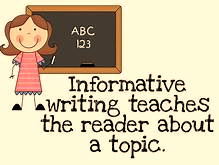 DescriptionIntroBodyConclusionLanguageOther4Clearly addresses all parts of the writing task; maintains a clear purpose and a consistent point of view and focus; all ideas are on topic, not extraneous; essay logically flows from one paragraph to another; paragraphs fully elaborate and develop the thesis engaging,    appropriate lead general information    introducing the topic clear thesis and a    statement of the main    points well-developed topic     sentence in-depth, accurate, and    relevant facts/concrete    details relevant comments    without redundancy effective concluding    sentence that restates    the topic sentence restates the thesis    statement and the main    ideas expands upon the    general information    provided in the    introduction  ends with a final    thought, but does not    give any new       information effective transitions    throughout the essay  employs a variety of    sentence patterns to    enhance the writing sentences vary in    beginnings, length, and    complexity precise and    engaging vocabulary writes with the    audience in mind strong “voice”    (expressive, engaging,    enthusiastic, natural,    thought-provoking) original and engaging    title3Addresses all parts of the writing task; maintains a general understanding of the purpose and mostly consistent point of view and focus; ideas are on topic; essay flows from one paragraph to another; paragraphs build and develop the thesis appropriate lead some general    information    introducing the topic thesis and a    statement of the main    points topic sentence relevant facts, concrete    details, and supporting    comments minimal redundancy concluding sentence restates the thesis    statement and the main    ideas may include some    general information ends with a final    thought includes appropriate    transitions may employ various   sentence patterns  sentences may vary in   beginnings and length uses accurate    vocabulary attempts to write with    the audience in mind moderate “voice”    (sincere, but not    genuinely engaging) appropriate title2Addresses only parts of the writing task; demonstrates limited understanding of the purpose and an unclear point of view and focus; lacks unity between paragraphs; weak paragraph development; lacks sufficient support for the thesis weak, inappropriate, or    missing lead little or no general    information    introducing the topic weak, insufficient, or    missing thesis and   statement of the main    points insufficient or    missing topic sentence limited or irrelevant    facts, concrete details,    and comments redundant information    or comments insufficient or    missing concluding    sentence confusing or missing    restatement of thesis,    main ideas, and     general information missing final    thought ineffective, awkward,    or missing transitions simple sentence    patterns  may include confusing    or incorrect vocabulary limited awareness of    the audience little or no “voice”    (flat, lifeless, or    mechanical) may or may not have a    title1Fails to address the writing task; demonstrates no understanding of the purpose; lacks point of view, focus, and unity between paragraphs; little or no paragraph development inappropriate or    missing lead no general information    introducing the topic missing or irrelevant    thesis and main points missing or irrelevant    topic sentence few or no facts,    concrete details, or    support redundant information missing or irrelevant    concluding sentence missing or    inappropriate  no transitions simple, confusing, or    fragmented sentence   patterns  no awareness of the    audience lacks “voice” (flat,    lifeless, or mechanical) no title